East Buchanan Community SchoolBoard Meeting Minutes – July 13, 2016Prior to the beginning of the regular meeting, the board recited the East Buchanan Mission Statement:   "To challenge students to think critically, communicate effectively, develop values and contribute to society."BOARD MEMBERS:   Aaron Cook, Greg Schmitt, Brian Crawford, Chad Staton, Shawn StoneSUPERINTENDENT:   Dan FoxSECRETARY:   Beth WeepieVISITORS:  Several visitors from the community were present at the meeting.CITIZENS FORUM:  Mr. and Mrs Cabalka talked to the board about the softball season.APPROVAL OF AGENDA:   Motion was made by Staton second by Schmitt to approve the agenda.  Motion carried with all ayes.CONSENT AGENDA:   Motion was made by Crawford, second by Staton to approve the Consent Agenda.    Motion carried with all ayes.    Consent Agenda contained the following:   Minutes from the June 15 meeting; Approve the hire of Elisa Brady as Assistant HS Girls Basketball Coach;  Approve the June financial reports; Approve the July expenditures listed and attached to the minutes herein. ADMINISTRATIVE REPORTS:  Mr. Fox reported to the board.   FACILITIES UPDATE:   Mr. Fox presented bleacher quotes for the softball field.   The cost was approximately $14,000 for two sets.  The board requested a quote on the cement work needed and then review the bleacher bids again in August.BOARD POLICIES:    Motion was made by Schmitt second by Crawford to approve the second reading of the following board policies:	102 Equal Educational Opportunity	102.E1 Annual Notice of Nondiscrimination	102.E2 Continuous Notice of Nondiscrimination	102.E3 Notice of Section 504 Student and Parental Rights	102.R1 Grievance Procedure	102.E4 Complaint Form	102.E5 Witness Disclosure Form	102.E6 Disposition of Complaint Form	104 Anti-Bullying /Anti-Harassment Policy	104.E1 Complaint Form	104.E2 Witness Disclosure Form	104.E3 Disposition of Complaint Form	104.R.1 Anti-Bullying/Anti-Harassment Investigation ProceduresMotion carried with all ayes.   2016-2017 PRESCHOOL HANDBOOK AND ELEMENTARY HANDBOOK:  Motion was made by Staton, second by Stone to approve the 2016-2017 Preschool Handbook and Elementary Handbook.   Motion carried with all ayes.2016-2017 SECONDARY/LAPTOP HANDBOOK:  Motion was made by Crawford, second by Schmitt to approve the 2016-2017 Secondary/Laptop Handbook. Motion carried with all ayes.2016-2017 FACULTY HANDBOOK:   Motion was made by Stone, second by Crawford to approve the 2016-2017 Faculty Handbook.  Motion carried with all ayes.RATIFICATION OF 2016-2017 MASTER CONTRACT WITH EBEA:  Motion was made by Staton, second by Schmitt to approve the ratification of the 2016-2017 Master Contract with the EBEA.   Motion carried with all ayes.2015-2016 ACTIVITY INTEREST RE-DISTRIBUTION:  Motion was made by Staton, second by Schmitt to approve the re-distribution of the 2015-2016 activity fund interest from the Buc Club Account to the Athletics account.   Motion carried with all ayes.2014-2015 AUDIT:   Motion was made by Crawford second by Staton to approve the 2014-2015 Audit.  Motion carried with all ayes.APPOINTMENT OF TREASURER:  Motion was made by Staton, second by Stone to appoint Marilyn Steinkamp as the Board Treasurer for the 2016-2017 fiscal year.   Motion carried with all ayes.APPOINTMENT OF BOARD SECRETARY:  Motion was made by Crawford, second by Stone to approve the Beth Weepie as the Board Secretary for the 2016-2017 fiscal year.  Motion carried with all ayes.2016-2017 DEPOSITORIES:   Motion was made by Crawford, second by Staton to approve Citizens State Bank of Winthrop; Bankers Trust in Des Moines; and ISJIT in Des Moines as depositories for district monies during the 2016-2017 fiscal year with a maximum amount of $8,000,000 total.   Motion carried with all ayes.2016-2017 APPROVAL TO SELL OUT-DATED EQUIPMENT: Motion was made by  Staton, second by Stone to approve selling and/or disposing of out-dated equipment during the 2016-2017 school year.   Motion carried with all ayes.2016-2017 FORMAL GRADE DESIGNATION:  Motion was made by Stone, second by Schmitt, to approve the following grade level designation for the 2016-2017 school year:  Preschool, K-5 as Elementary; 6-8 as Middle School; and 9-12 as High School.  Motion carried with all ayes.2016-2017 FREE AND REDUCED LUNCH POLICY:  Motion was made by Schmitt, second by Crawford to approve participation in the Free and Reduced Lunch Program during the 2016-2017 school year.  Motion carried with all ayes.2016-2017 BOARD MEETING DATES:  Motion was made by Stone, second by Crawford to approve the 2016-2017 Board Meeting Dates which are:   July 13, August 10, September 14, October 12, November 9, December 14, 2016; January 11, February 8, March 8, April 12, May 10 and June 14, 2017.   Motion carried with all ayes.2016-2017 MILK AND BREAD BIDS:   Motion was made by Schmitt, second by Crawford to approve the milk bid submitted by Prairie Farms for the 2016-2017 school year.  Motion carried with all ayes.Motion was made by Schmitt, second by Staton to approve the bread bid submitted by Bimbo Bakeries USA for the 2016-2017 school year.  Motion carried with all ayes.FUTURE BOARD WORK SESSION:  Motion was made by Staton, second by Stone to approve a work session from 5:00-7:00 p.m. on August 10, 2016 with the regular board meeting to follow.  Motion carried with all ayes.2016-2017 LEGISLATIVE ACTION PRIORITIES:  The board decided on the following legislative action priorities for the 2016-2017 school year:   STATE PENNY (RESOLUTION 28): Supports preserving the integrity of the statewide penny sales tax for school infrastructure, including the tax equity provisions. Supports repeal of the Dec. 31, 2029 sunset. SCHOOL FUNDING POLICY (RESOLUTION 20):        Supports a school foundation formula that: •Provides adequate and timely funding;•Provides a funding mechanism for transportation costs that reduces the pressure on the general fund and addresses inequities between school districts;•Includes factors based on changes in demographics including socio-economic status, remedial programming, and enrollment challenges;•Equalizes per pupil funding;•Incorporates categorical funding in the formula within three years; and•Includes a mix of property taxes and state aidSUPPLEMENTAL STATE AID (RESOLUTION 21):   Supports setting supplemental state aid: •For FY 2017, by January 29, 2016;•For FY 2018 and future budget years, within 400days (or 14 months) prior to the certification of the school’s district budget; and•at a rate that adequately supports local districts’ efforts to plan, create and sustain world-class schoolsSCHOOL BOARD TERMS (RESOLUTION 30):Supports returning to three-year school board member terms with less than a majority of the school board elected in any one year.MENTAL HEALTH: (RESOLUTION 8)Supports increased statewide access to and funding for mental health services for children.APPROVAL OF ENGAGEMENT LETTER WITH PIPER JAFFRAY FOR THE 2009 SALES TAX BONDS REFINANCING:  Motion was made by Staton, second by Schmitt to Approve the Engagement Letter with Piper Jaffray for the 2009 Sales Tax Bonds Refinancing so long as legal fees do not exceed $10,000.   Motion carried with all ayes.APPROVAL OF THE FORM OF TERM SHEET FOR DISTRIBUTION BY PIPER JAFFRAY FOR THE 2009 SALES TAX BONDS REFINANCING:  Motion was made by Staton, second by Stone to approve the Form of Term Sheet for Distribution by Piper Jaffray for the 2009 Sales Tax Bonds Refinancing.  Motion carried with all ayes.BUS PURCHASE:  Motion was made by Crawford, second by Staton to table the purchase of a bus so Mr. Fox could investigate further into the pricing difference for a bus that utilizes natural gas.   Motion carried with all ayes.RECEIVE PETITION AND SET DATE OF MEETING FOR BOARD TO CALL ELECTION AS AUGUST 10, 2016:  Motion was made by Stone, second by Staton to receive and accept Petition and schedule the meeting for August 10, 2016 to call the election.    Motion carried with all ayes.LUNCH POLICY REVIEW:  Board Policies 710.1 School Food Program and 710.2 Free or Reduced Cost Meals Eligibility were reviewed.  Mr. Fox presented information to the board about future procedures for past due lunch accounts.    Several lunch accounts are extremely negative. Past procedure has been a phone call from the Superintendent; however, history reflects that this method is no longer effective.   Mr. Fox thought that maybe the possibility of a student receiving a cheese sandwich along with fruit and milk instead of the main meal could be implemented.   The board gave Mr. Fox direction to check into how other school districts handle negative lunch accounts and bring that information to the next board meeting for action.   ADJOURNMENT:   Motion was made by Staton, second by Crawford to adjourn the meeting at 8:55 p.m.  Motion carried with all ayes.Next board meeting is August 10th, 2016 with a work session from 5:00-7:00 pm with the Iowa Association of School Board Representative along with the regular meeting beginning at 7:00 p.m. in the library.   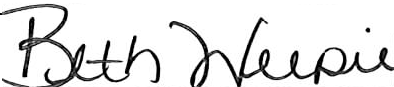 Beth Weepie,   Board Secretary				